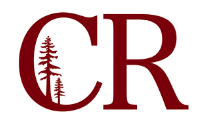 Institutional Effectiveness CommitteeMarch 8, 2018
3:00pm – 4:00 pm
SS-104Agenda Items: Evaluate having established meeting times for standing committees (Peter Blakemore)Standing Item:  Status update of 2018 ACCJC  Recommendations https://inside.redwoods.edu/IEC/documents/Tracking%20of%202018%20Recommendations.docxAssess handoff of Program Review resource requests to function planning committees.Incorporate Annual Plan items from the annual plans of TPC, FPC, SEP (all planning committees).Begin draft of 2018-2019 Annual PlanFuture Agenda items:Tracking of 2018 ACCJC RecommendationsAnnual PlanOther?Appendix:Items forwarded from planning committees:AdjournEMCSupport for AB 705EMCImplement “Promise” ProgramFPCUpdate Facilities Master PlanFPCCreate Capital Projects Timeline/PlanLife SafetyPurchase a Satellite phone to be used as an emergency communication device